ШЫҒАРМАШЫЛЫҚ ЖӘНЕ ҒЫЛЫМИ ЫНТЫМАҚТАСТЫҚ ТУРАЛЫМЕМОРАНДУМ	Қарағанды қ.                                      "___"__________ 2019Қазтұтынуодағының Қарағанды экономикалық университеті ректор Е. Б. Аймағамбетов тұлғасында, бір жағынан, Қарағанды облысының қарағанды қаласының мамандандырылған ауданаралық әкімшілік сот атынан сот төрағасы Имашев К.Б., екінші жағынан "Құқықтану" және "Кеден ісі" мамандықтары бойынша бакалаврлар мен магистрларды даярлауда өзара шығармашылық және ғылыми ынтымақтастық туралы осы Меморандумға қол қойды.Уағдаласушы тараптар қызметінің негізгі мақсаты тәжірибелік-бағдарлы оқытудың қазіргі заманғы нысандарын енгізу, заң кадрлары мен мамандандырылған ауданаралық әкімшілік сот судяларынынң кәсіби даярлығын жетілдіру, шығармашылық байланыстарды дамыту, ғылыми-педагогикалық процесті жетілдіру болып табылады.Қойылған мақсаттарға қол жеткізу үшін тараптар міндеттеледі:1. Қазтұтынуодағы Қарағанды экономикалық университеті:1.1 Тәжірибе алмасу мақсатында бірлескен тақырыптық семинарлар, дөңгелек үстелдер өткізу (екінші тараптың өтінімі кезінде);1.2 Қолданыстағы заңнаманы жетілдіру мәселелері бойынша бірлескен зерттеулер жүргізу;1.3 Кафедралардың ҒЗЖ және СҒЗЖ үшін мамандандырылған ауданаралық әкімшілік сот қызметкерлерін шақыру және бірлескен жұмыстарды жариялауды жүзеге асыру;1.4 Мамандандырылған ауданаралық әкімшілік сот қызметкерлерін оқу сабақтарын өткізуге тарту;1.4 Жоғары оқу орнының білім алушыларын оқу, диплом алдындағы және өндірістік практикадан өту және сот және тергеу практикасын қорыту және талдау мәселелері бойынша ғылыми-зерттеу жұмыстарын жүргізу үшін жіберу; 1.5. Қылмыстық және қылмыстық іс жүргізу ісін жүргізудің проблемалық мәселелері бойынша өткізілетін   ғылыми-практикалық конференциялар мен семинарларға қатысу.2. Қарағанды қаласы мамандандырылған ауданаралық әкімшілік соты:2.1. Мамандандырылған ауданаралық әкімшілік сот қызметкерлеріне ЖОО-ның оқу процесіне қатысуға рұқсат беру;2.2 Ғылыми, ақпараттық әдебиеттермен алмасу;2.3 ЖОО білім алушыларының оқу, диплом алды және өндірістік тәжірибелерін ұйымдастыруға және өтуіне және тергеу практикасын қорыту және талдау мәселелері бойынша ғылыми-зерттеу жұмыстарын жүргізуге жәрдемдесу;2.3 Дипломдық жобаларға басшылық жасау және рецензиялау, магистрлік диссертацияларды талқылау; 2.4 Элективті курстар каталогын, мамандықтың жұмыс оқу жоспарларын өзектендіруге жәрдемдесу;2.4 Оқытушылардың біліктілігін арттыруды ұйымдастыруға жәрдемдесу;2.5. Көшпелі сабақтарды ұйымдастыруға және өткізуге жәрдемдесу.Практикалық қызметті үйлестіру және нақты шараларды әзірлеу үшін Тараптар бірлескен жұмыс кездесулері мен консультациялар өткізетін болады.Шығармашылық ғылыми ынтымақтастық туралы осы меморандум бастамашылық негізде орындалады, өзара мүдделерді қанағаттандыруға бағытталған және екі тарап қол қойған сәттен бастап әрекет етеді.Қарағанды экономикалық                                Қарағанды қаласыҚазтұтынуодағы университеті                         мамандандырылған ауданаралық100009, Қарағанды қ.                                         Әкімшілік сот. Қарағанды қаласыАкадемическая к-сі, 9                                      Жамбыл көшесі,9үйтел.: 44-16-34, ішкі.: 194                                  Тел/факс: 8 (7212) 42-02-63Университет ректоры, э. ғ. д                             Сот төрағасы      К.Б. Имашевпрофессор Е. Б. Аймағамбетов                          ______________________________                  ____________________      _________________________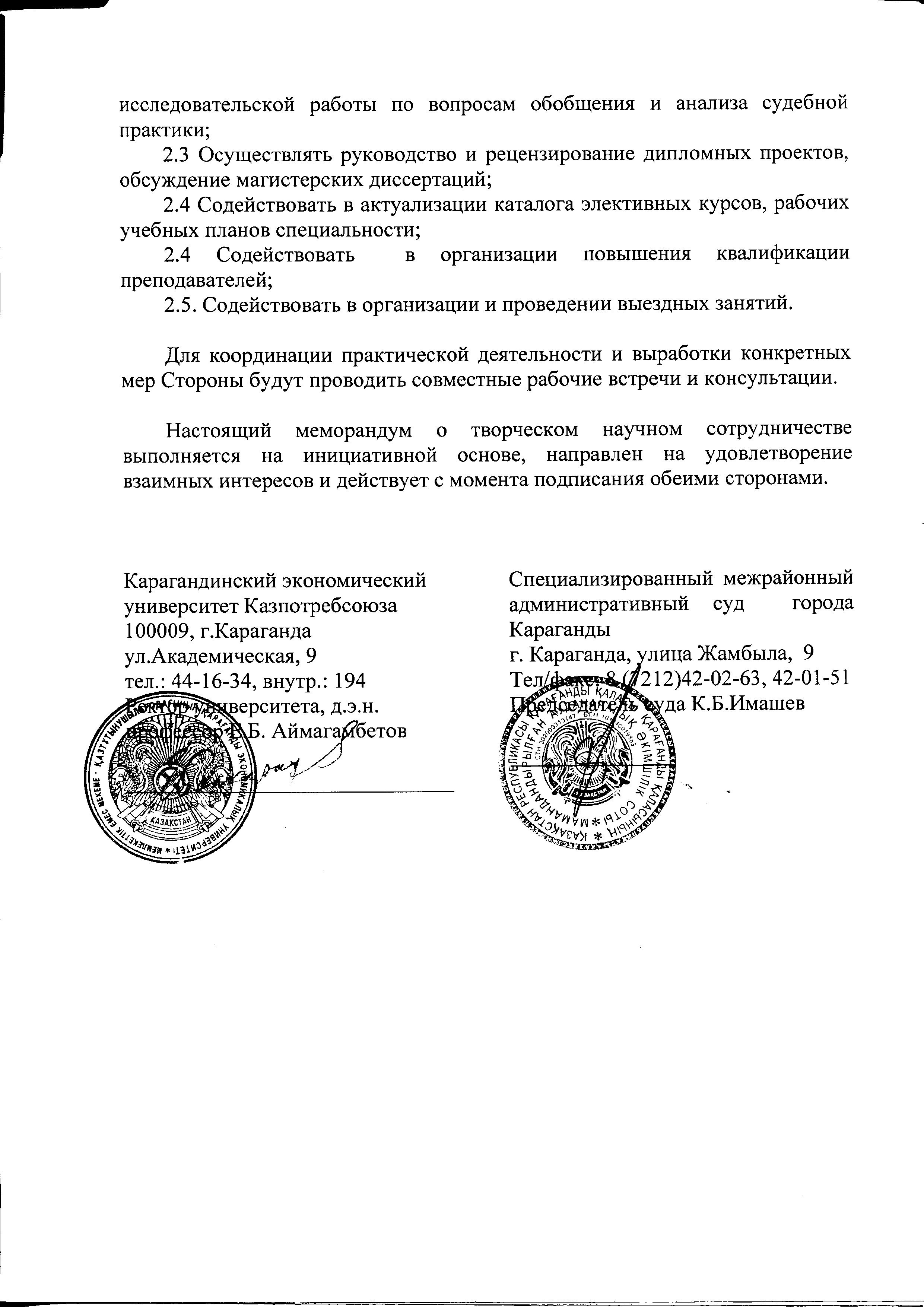 